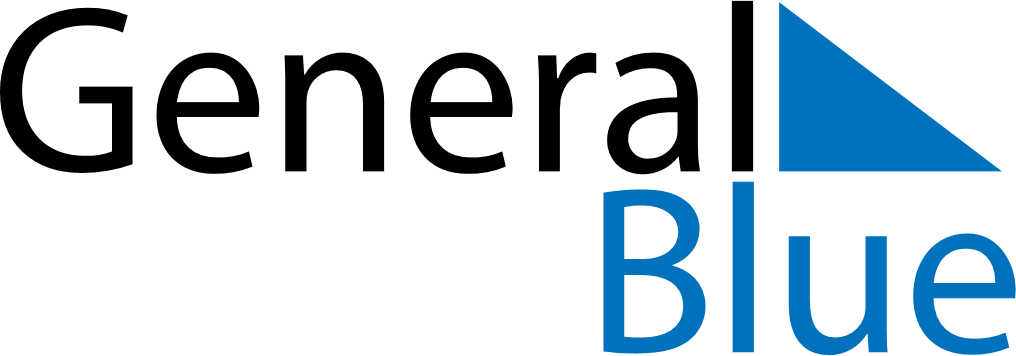 May 2026May 2026May 2026May 2026DominicaDominicaDominicaSundayMondayTuesdayWednesdayThursdayFridayFridaySaturday112Labour DayLabour Day34567889101112131415151617181920212222232425262728292930PentecostWhit Monday31